SOLID PROF CLEAR HS 2-х компонентный акриловый прозрачный лак с высоким содержанием сухого остаткаАртикул продукта: 523.150150 - (1000мл+500мл), 523.75550 - (5000мл), 523.75550.2 - (2500мл),КОМПОНЕНТЫ ПРОДУКТА:Лак PROF CLEAR HS: 523.150150 - (1000мл), 523.75550 - (5000мл).Отвердитель PROF HARDENER HS: - 523.150150 - (500мл), 523.75550.2 - (2500мл).ОПИСАНИЕ:Двухкомпонентный акриловый прозрачный лак с высоким содержанием сухого остатка (HS –High Solid) для применения в системе база-лак. Лак поставляется в комплекте с отвердителем. Предназначен для ремонтной окраски. Обладает повышенной стойкостью к ультрафиолетовым лучам, имеет стойкость к истиранию, противостоит возникновению царапин. При нанесении прекрасно растекается, имеет высокий уровень глянца. Применяется в системе ремонта с использованием традиционных органоразбавляемых базовых покрытий, а также водоразбавляемых эмалях. Оптимизирован для работы как в окрасочной камере, так и в зоне подготовки. Может быть использован для точечного, панельного и полного ремонта.РЕКОМЕНДАЦИИ ПО НАНЕСЕНИЮ:PROF CLEAR HS наносится в 1, 5 - 2-слоя непосредственно поверх базового покрытия с промежуточной выдержкой 1-3 или 8-10 минут между слоями.ПРИМЕЧАНИЯ:- Не использовать активированный PROF CLEAR HS по истечении времени жизни, не разбавлять загустевший материал.Смешать лак и отвердитель по объёму: 2 части лака и 1 часть отвердителя и тщательно перемешать. Нанесение производится краскораспылителем с диаметром сопла 1,3-1,4 мм в 2 нормальных слоя с 8-10 минутным перерывом для испарения растворителей перед нанесением последующего слоя или 1,5 слоя с 1-3 минутами выдержки перед нанесением второго слоя. Рекомендуется использовать материал при температуре материала и воздуха в помещении от +18ОС до +23ОС. Избегайте резких перепадов температур при нанесении и формировании покрытия. Более низкая или более высокая температура нанесения изменяет характеристики покрытия и комфорт нанесения.Наносить при хорошей вентиляции и использовании средств индивидуальной защиты.ТЕХНИЧЕСКИЕ ХАРАКТЕРИСТИКИ:Срок хранения: 12 месяцев с момента изготовленияПлотность продукта: 0,97- 0,99 кг/лТеоретическая укрывистость: 10 м²/л Содержание органических летучих веществ: 540 г/лЦвет: прозрачный, степень блеска: глянцевый ПРИМЕНЕНИЕ ПРОДУКТА Пропорции смешивания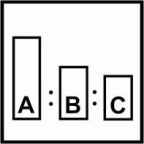 PROF CLEAR HSPROF CLEAR HS HARDENERПо объемуПо весу Пропорции смешиванияPROF CLEAR HSPROF CLEAR HS HARDENER21100 51,7 Вязкость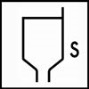 17 - 19 сек., DIN 4/20oCБез разбавителя17 - 19 сек., DIN 4/20oCБез разбавителя17 - 19 сек., DIN 4/20oCБез разбавителяЖизнеспособность Жизнеспособность в смешанном состоянииДо 2 ч при 20oCЖизнеспособность в смешанном состоянииДо 2 ч при 20oCЖизнеспособность в смешанном состоянииДо 2 ч при 20oC Оборудование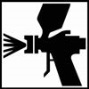 Размер сопла: HVLP, Trans Tech и RP      	1.3÷1.4 ммДавление на входе: 	                                                               2.0 – 4,0 барПлотность лака:                                                                       0,97 – 0,99 г/см³Плотность отвердителя:                                                        0,98 – 1,01 г/см³Содержание летучих органических соединений:          VOC 2004/42/IIB(e)(840) max. 540 g/l.Размер сопла: HVLP, Trans Tech и RP      	1.3÷1.4 ммДавление на входе: 	                                                               2.0 – 4,0 барПлотность лака:                                                                       0,97 – 0,99 г/см³Плотность отвердителя:                                                        0,98 – 1,01 г/см³Содержание летучих органических соединений:          VOC 2004/42/IIB(e)(840) max. 540 g/l.Размер сопла: HVLP, Trans Tech и RP      	1.3÷1.4 ммДавление на входе: 	                                                               2.0 – 4,0 барПлотность лака:                                                                       0,97 – 0,99 г/см³Плотность отвердителя:                                                        0,98 – 1,01 г/см³Содержание летучих органических соединений:          VOC 2004/42/IIB(e)(840) max. 540 g/l. Нанесение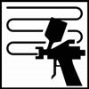 1.5 - 2 слоя общей толщиной до 50-70µm сухого слоя1.5 - 2 слоя общей толщиной до 50-70µm сухого слоя1.5 - 2 слоя общей толщиной до 50-70µm сухого слоя Выдержка 20⁰С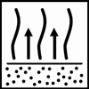 Между слоями: 1-3 или 8-10 минутПеред сушкой:   15 минутМежду слоями: 1-3 или 8-10 минутПеред сушкой:   15 минутМежду слоями: 1-3 или 8-10 минутПеред сушкой:   15 минут Сушка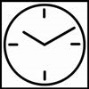 От пыли: 30 минутМонтажная прочность    20⁰С – 8-10 часовУскоренная сушка            60⁰С – 30 минутОбязательна выдержка перед ускоренной сушкой 10-15 минут при +20ОС !!!Полное высыхание           20⁰С – 5-7 часовОт пыли: 30 минутМонтажная прочность    20⁰С – 8-10 часовУскоренная сушка            60⁰С – 30 минутОбязательна выдержка перед ускоренной сушкой 10-15 минут при +20ОС !!!Полное высыхание           20⁰С – 5-7 часовОт пыли: 30 минутМонтажная прочность    20⁰С – 8-10 часовУскоренная сушка            60⁰С – 30 минутОбязательна выдержка перед ускоренной сушкой 10-15 минут при +20ОС !!!Полное высыхание           20⁰С – 5-7 часовИК сушка короткие волны 60⁰С на поверхности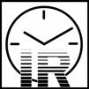 15 минут15 минут15 минутОбработка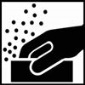 После высыхания, покрытие может быть отполировано.Защищайте от замерзания, повышенной температуры, солнечного света и влаги. Хранить и транспортировать в плотно закрытой оригинальной таре, в сухом, прохладном месте. Рекомендуемая температура хранения и транспортировки: от +5ОС до +30ОC. Гарантийный срок хранения: лака - 24 месяца, отвердителя – 12 месяцев.После высыхания, покрытие может быть отполировано.Защищайте от замерзания, повышенной температуры, солнечного света и влаги. Хранить и транспортировать в плотно закрытой оригинальной таре, в сухом, прохладном месте. Рекомендуемая температура хранения и транспортировки: от +5ОС до +30ОC. Гарантийный срок хранения: лака - 24 месяца, отвердителя – 12 месяцев.После высыхания, покрытие может быть отполировано.Защищайте от замерзания, повышенной температуры, солнечного света и влаги. Хранить и транспортировать в плотно закрытой оригинальной таре, в сухом, прохладном месте. Рекомендуемая температура хранения и транспортировки: от +5ОС до +30ОC. Гарантийный срок хранения: лака - 24 месяца, отвердителя – 12 месяцев.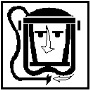 Техника безопасностиВо время работы с продуктами 2K необходимо использовать исправные средства индивидуальной защиты. Следует защищать глаза и дыхательные пути.Помещения должны хорошо проветриваться.Пистолеты и инструменты следует очищать сразу же после окончания работы.Во время работы с продуктами 2K необходимо использовать исправные средства индивидуальной защиты. Следует защищать глаза и дыхательные пути.Помещения должны хорошо проветриваться.Пистолеты и инструменты следует очищать сразу же после окончания работы.Во время работы с продуктами 2K необходимо использовать исправные средства индивидуальной защиты. Следует защищать глаза и дыхательные пути.Помещения должны хорошо проветриваться.Пистолеты и инструменты следует очищать сразу же после окончания работы.